ÚvodPFNonwovens a.s. (dále jen „Společnost“) a její dceřiné společnosti (společně dále jako „Skupina“) jsou jedním z předních výrobců netkaných textilií v EMEA regionu (Evropa, Střední východ a Afrika) používaných zejména na trhu osobních hygienických výrobků. Majoritním akcionářem Společnosti se v roce 2017 stala společnost R2G Rohan Czech s.r.o. (od 13. června 2018 PFNonwovens Holding s.r.o.). Společnost PFNonwovens a.s. a společnosti jí ovládané, tedy Skupina, jsou členy globálního koncernu PFNonwovens (dále jen „PFN“). PFNonwovens a.s. tedy podléhá jednotnému koncernovému řízení společnosti PFNonwovens Holding s.r.o.Skupina, za kterou je tato pololetní zpráva vyhotovena, se skládá z holdingové společnosti PFNonwovens a.s. a čtyř provozních společností, jimiž jsou PFNonwovens Czech s.r.o., PFN – NW a.s., PFN – NS a.s. a PFN – GIC a.s., všechny se sídlem v České republice. V roce 2010 byla za účelem realizace potenciálních investičních příležitostí založena společnost PFNonwovens International s.r.o. a následně, v červnu 2011, společnost PEGAS NONWOVENS EGYPT LLC, která realizuje investici v Egyptě. V červenci 2016 byla založena dceřiná společnost PFNONWOVENS RSA (PTY) LTD za účelem realizace investičního záměru v Jihoafrické republice. K 30. červnu 2019 Skupina zaměstnávala 620 lidí.Skupina dodává svým zákazníkům spunbond a meltblown (dohromady, „spunmelt“) textilie na bázi polypropylenu a polyetylenu („PP“ a „PP/PE“) převážně pro účely výroby jednorázových hygienických produktů (jako jsou dětské plenky, výrobky pro inkontinenci dospělých a dámské hygienické výrobky) a dále, v menší míře, do stavebnictví, zemědělství a lékařských aplikací.Od svého založení v roce 1990 Skupina za téměř třicet let vyrostla v jednoho z největších výrobců netkaných spunmelt textilií v EMEA regionu (měřeno výrobní kapacitou v roce 2018). Skupina v současné době provozuje devět výrobních linek v České republice, jednu výrobní linku v Egyptě a v Jihoafrické republice. Celková výrobní kapacita Skupiny za rok je v současnosti do 100 tisíc tun netkaných textilií v České republice a do 20 tisíc tun v Egyptě. Po uvedení na akciový trh v prosinci 2006 jsou akcie Společnosti kotovány na Burze cenných papírů v Praze. Společnost je členem European Disposables and Nonwovens Association (EDANA).Hlavní údaje za první pololetí 2019PFNonwovens a.s. oznamuje své neauditované konsolidované finanč-ní výsledky za první pololetí roku končící 30. červnem 2019 připravené v souladu s mezinárodními standardy finančního výkaznictví (IFRS).EBITDA ve výši 605,8 milionů Kč dosažená v prvním pololetí nenaplnila zcela naše očekávání a meziročně poklesla o 8,5 %.  Objem prodeje meziročně vzrostl, což vedlo ke snížení zásob hotových výrobků na dlouhodobá minima. Tato situace potom vedla k nízké efektivitě výroby vzhledem k jejím častým změnám. Zejména z tohoto důvodu jsme v prvním pololetí zaznamenali meziroční pokles objemu výroby o téměř 1 300 tun a tato ztráta se potom významně projevila v hospodaření Skupiny. Zadluženost ve srovnání s koncem loňského roku klesla o téměř 11% a poměr čistého dluhu vůči EBITDA na konci prvního pololetí dosáhl hodnoty 3,23. Naše investiční projekty nadále pokračují dle plánu. Výrobní závod v Jižní Africe je dokončen a komerční výroba byla spuštěna v červnu. Instalace nové semikomerční linky v závodě ve Znojmě-Příměticích rovněž pokračuje v souladu s naším očekáváním a uvedení linky do komerčního provozu tak i nadále plánujeme ve čtvrtém čtvrtletí 2019,“ sdělil Marian Rašík, finanční ředitel a člen představenstva společnosti PFNonwovens a.s.Mezitímní zpráva o podnikání za první pololetí 2019Finanční výsledky za první pololetí 2019Výnosy, náklady a EBITDAV první polovině roku 2019 dosáhly konsolidované výnosy 3 159,3 milionu Kč, což je srovnatelné se stejným obdobím loňského roku. Ve druhém čtvrtletí celkové konsolidované výnosy dosáhly 1 552,0 milionu Kč, tj. o 4,3 % méně ve srovnání se stejným obdobím minulého roku. Objem prodejů v tunách meziročně vzrostl. Vývoj cen polymerů měl na meziroční vývoj tržeb mírně pozitivní vliv. Negativní vliv na tržby měl meziroční dopad úprav z titulu IFRS 15, na základě kterého Skupina vykazuje do výnosů výrobky, které jsou vyrobeny na zakázku pro konkrétního zákazníka okamžitě po vyrobení daného výrobku. Celkové konsolidované provozní náklady bez odpisů (netto) v prvním pololetí roku 2019 meziročně vzrostly o 2,2 % na částku 2 553,5 milionu Kč. V samotném druhém čtvrtletí roku 2019 konsolidované provozní náklady bez odpisů (netto) činily 1 293,7 milionu Kč, což je o 0,6 % meziročně více.  
 
EBITDA dosáhla v prvním pololetí roku 2019 hodnoty 605,8 milionu Kč, meziročně o 8,5 % méně. Hlavním důvodem pro meziroční pokles byla výroba nižší o téměř 1 300 tun oproti srovnatelnému období loňského roku, což bylo způsobeno hlavně velmi nízkou úrovní skladových zásob hotových výrobků, která neumožňovala efektivní výrobu. Mechanismus přenesení cen vstupních materiálů měl meziročně rovněž negativní vliv. EBITDA marže dosáhla v prvním pololetí roku 2019 19,2 %, tj. o 1,8 procentního bodu méně než ve stejném období roku 2018. EBITDA ve druhém čtvrtletí roku 2019 činila 258,3 milionu Kč, tj. o 22,9 % meziročně méně. EBITDA marže ve druhém čtvrtletí roku 2019 činila 16,6 %, o 4,1 procentního bodu méně než v přechozím roce. Provozní nákladyCelková spotřeba materiálů a ostatní spotřeba dosáhla v první polovině tohoto roku 2 343,4 milionu Kč, tj. meziročně o 0,9 % více. V samotném druhém čtvrtletí 2019 tato položka činila 1 203,2 milionu Kč, což je o 0,2 % více v porovnání se stejným obdobím minulého roku.Celkové osobní náklady dosáhly v prvním pololetí 2019 178,5 milionu Kč, tj. meziročně o 3,2 % více. Dopad z přecenění opčního akciového plánu představoval v prvním pololetí 2019 výnos 3,4 milionu Kč. Osobní náklady upravené o tento vliv činily v prvním pololetí 2019 182,0 milionu Kč, tj. meziročně o 8,6 % více. Důvodem pro nárůst osobních nákladů byl zejména růst počtu zaměstnanců v souvislosti se zprovozněním nových linek v závodě v Jihoafrické republice a ve Znojmě. V samotném druhém čtvrtletí osobní náklady vzrostly o 5,5 % na 91,4 milionu Kč.  Ostatní provozní náklady (netto) dosáhly v první polovině tohoto roku 31,5 milionu Kč.OdpisyKonsolidované odpisy činily v první polovině roku 2019 252,6 milionu Kč, meziročně o 9,3 % více. Důvodem pro meziroční růst odpisů bylo částečně posílení USD vůči Kč, což mělo za následek zvýšení odpisů Egyptského výrobního závodu vyjádřených v Kč a dále zařazení investice do závodu v JAR na konci 1. pololetí. V samotném druhém čtvrtletí tohoto roku činily odpisy 128,1 milionu EUR, meziročně o 10,3 % více. Provozní výsledekV první polovině roku 2019 činil provozní výsledek hospodaření (EBIT) 353,2 milionu Kč, o 18,0 % méně než ve stejném období roku 2018. Finanční výnosy a nákladyV první polovině roku 2019 dosáhly kurzové zisky a ostatní finanční výnosy/náklady (netto) výnos 22,4 milionu Kč, v porovnání s nákladem 21,3 milionu Kč dosaženým ve stejném období loňského roku. Tato položka představuje realizované a nerealizované kurzové zisky/ztráty a ostatní finanční výnosy a náklady. Výnos za první pololetí byl způsoben zejména posílením vůči EUR u dolaru o přibližně 1 %, u jihoafrického randu o 2% a u Kč o 1%, což vedlo k nerealizovaným kurzovým ziskům souvisejícím s přeceněním rozvahových položek denominovaných v EUR a to zejména ve vztahu k vnitropodnikové půjčce dceřiné společnosti v Egyptě, Jihoafrické republice, resp. u dluhopisů vydaných v EUR.Kurzové změny a ostatní finanční výnosy/náklady (netto) představovaly v samotném druhém čtvrtletí roku 2019 náklad 9,7 milionu Kč. Převažujícím vlivem bylo oslabení dolaru ve druhém čtvrtletí o více než 1%. Úrokové náklady (netto) spojené s obsluhou dluhu činily v první polovině tohoto roku 55,3 milionu Kč, tj. o 38,9 % méně ve srovnání se stejným obdobím roku 2018. Ve druhém čtvrtletí 2019 dosáhly úrokové náklady (netto) hodnoty 27,8 milionu Kč, o 38,0 % méně ve srovnání se stejným obdobím loňského roku. Důvodem pro pokles úrokových nákladů bylo splacení veřejné emise dluhopisů v listopadu 2018.Daň z příjmůV první polovině roku 2019 činila daň z příjmů 73,5 milionu Kč, o 87,2 % více než ve stejném období roku 2018. Splatná daň dosáhla výše 86,0 milionu Kč, změna v odložené dani představovala výnos 12,5 milionu Kč. V samotném druhém čtvrtletí 2019 představovala daň z příjmů náklad ve výši 48,2 milionu Kč. Splatná daň činila ve druhém čtvrtletí 2019 53,5 milionu Kč, zatímco změna v odložené dani reprezentovala výnos 5,3 milionu Kč.Čistý zisk Čistý zisk dosáhl v prvním pololetí roku 2019 hodnoty 246,8 milionu Kč, což je meziročně o 11,8 % méně. Ve druhém čtvrtletí 2019 vytvořila Společnost čistý zisk ve výši 44,6 milionu Kč. InvesticeV první polovině roku 2019 činily konsolidované investiční výdaje 258,4 milionu Kč oproti 252,6 milionu Kč ve srovnání se stejným obdobím minulého roku. Z této částky připadalo 131,6 milionu Kč na investice do rozšíření výrobních a skladovacích kapacit, zbytek představovaly běžné investice. Ve druhém čtvrtletí roku 2019 činily konsolidované investice 179,9 milionu Kč oproti 166,5 milionu Kč ve srovnání se stejným obdobím minulého roku. Peníze a zadluženostCelková výše konsolidovaných finančních dluhů (krátkodobých i dlouhodobých) činila k 30. červnu 2019 4 484,5 milionů Kč. Čistý dluh k 30. červnu 2019 dosáhl výše 4 165,0 milionů Kč, což je o 10,9 % méně v porovnání s 31. prosincem 2018. Poměr Čistý dluh/EBITDA dosáhl k 30. červnu 2019 3,23 násobku. Přehled hospodaření Společnosti v prvním pololetí 2019Celková produkce první jakosti dosáhla v prvním pololetí roku 2019 hodnoty 53 246 tun, což představuje pokles o 2,4 % ve srovnání s prvním pololetím roku 2018. Ve druhém čtvrtletí 2019 Společnost vyrobila 26 633 tun, tj. o 3,0 % méně v porovnání se stejným obdobím loňského roku. Hlavním důvodem pro meziroční pokles byla hlavně velmi nízká úroveň skladových zásob hotových výrobků, která neumožňovala efektivní výrobu.Podíl výnosů z prodeje netkaných textilií určených k výrobě hygienických produktů na celkových výnosech činil v prvním pololetí roku 2019 91,3 %. Rozdělení výnosů dle geografie trhů potvrzuje stálou koncentraci odbytu Skupiny na širší oblast Evropy. Výnosy z prodejů do západní Evropy dosáhly v prvním pololetí roku 2019 36,2%, výnosy z prodeje do střední a východní Evropy a Ruska 37,5 % a výnosy z prodeje do ostatních teritorií činily zbylých 30,0 %.Výzkum a vývojVývoj nových aplikací, výrobků a optimalizace technologií jsou jednou z klíčových oblastí současné a budoucí strategie Společnosti. Bližší informace pro oblast výzkumu a vývoje jsou k dispozici ve Výroční zprávě za rok 2018. Rizikové faktoryPodnikání, provozní a finanční činnost Skupiny mohou být nepříznivě ovlivněny řadou faktorů. Jednotlivé rizikové faktory jsou popsány ve Výroční zprávě za rok 2018.Očekáváný vývoj finanční situace, podnikatelské činnosti a výsledků hospodaření v 2.  pololetí 2019Podnikání Skupiny není v podstatě ovlivňováno sezónními ani ekonomickými faktory mimo běžného ekonomického cyklu, ačkoliv trh s hygienickými potřebami je do značné míry necyklický. V druhém pololetí Skupina očekává mírný nárůst objemu výroby v souvislosti se spuštěním nových linek. Investice do závodu v Jihoafrické republice je dokončena a první komerční dodávky byly realizovány v červnu 2019. Pokračuje investice do semi-komerční linky v závodě ve Znojmě v České republice, jejíž náběh bude probíhat během čtvrtého čtvrtletí. Celkový vývoj hospodaření Společnosti je do jisté míry ovlivněn externími vlivy, z nichž je nejvýznamnější vývoj cenových indexů polymerů, které ovlivňují jak výši nákladů, tak tržeb Společnosti. Vývoj cenových indexů polymerů nelze s dostatečnou spolehlivostí predikovat.Společnost se bude dále zaměřovat na průběžné opravy a modernizace stávajících výrobních zařízení a na plnění strategických cílů Společnosti.Výhled hospodaření na rok 2019V prvním pololetí roku 2019 Skupina dosáhla výsledků, které nesplnily zcela její očekávání. Oproti očekávání byl nižší zejména objem výroby, což významně přispělo k meziročnímu poklesu hospodářských výsledků. I přestože Skupina v letošním roce zprovozní nové výrobní kapacity, což by mělo podpořit její hospodaření, očekává, že ukazatel EBITDA v tomto roce dosáhne na spodní hodnotu výhledu stanoveného na rok 2019 v rozmezí 1,30 až 1,45 miliardy Kč.Společnost plánuje, že celkové investiční výdaje v roce 2019 nepřesáhnou úroveň 1,45 miliardy Kč. Akcie a akcionářská strukturaVeřejná obchodovatelnost akciíAkcie Společnosti jsou obchodovány na Burze cenných papírů v Praze (BCPP) pod identifikačním číslem ISIN LU0275164910 od 18. prosince 2006. Od 19. března 2007 jsou součástí PX indexu, jenž sestává ze všech hlavních emisí na BCPP. Seznam akcionářů nahrazuje evidence zaknihovaných cenných papírů vedená Centrálním depozitářem cenných papírů, a.s. podle zvláštního právního předpisu.Vývoj ceny akcií a vývoj obchodování v první polovině roku 2019V první polovině roku 2019 se akcie Společnosti na BCPP zobchodovaly v celkovém objemu 186 milionů Kč. Nejnižší cena v průběhu prvních šesti měsíců roku 2019 byla 734 Kč a nejvyšší 846 Kč.Zavírací cena k 30. červnu 2019 činila 748 Kč na BCPP a tržní kapitalizace dosáhla téměř 6,6 miliardy Kč. Následné událostiVedení Společnosti si není vědomo žádných skutečností, jež vznikly po 30. červnu 2019 a jež by měly významný dopad na Společnost.Vývoj ceny akcie Společnosti na BCPP (od 1. ledna 2019 do 30. června 2019)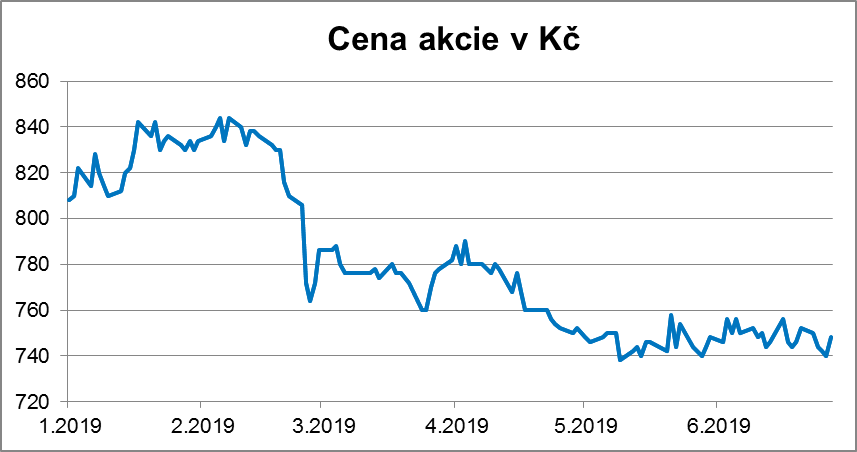 Zdroj: BCPP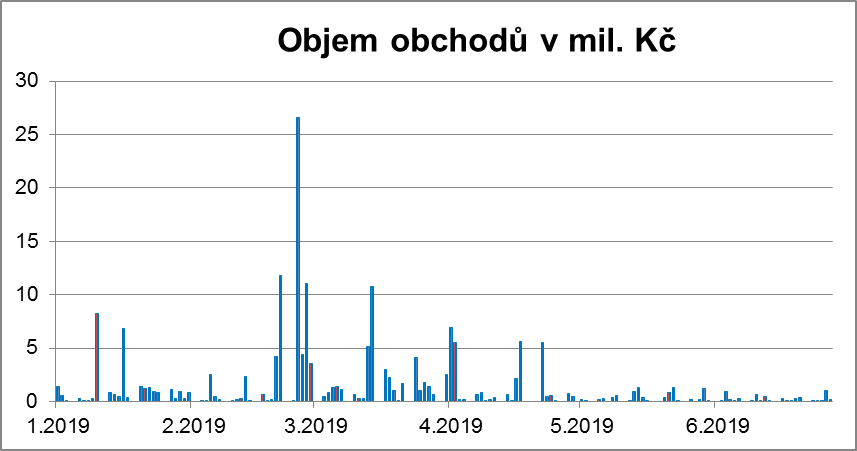 Zdroj: BCPPDividendová politika Vzhledem ke stávající úrovni čistého dluhu a s cílem posílit finanční stabilitu Společnosti a kumulovat zdroje k dlouhodobému růstu rozhodla řádná valná hromada Společnosti konaná dne 14. června 2019 nevyplatit dividendu za rok 2018.Správa a řízení SpolečnostiŘádná valná hromada konaná dne 14. června 2019Na řádné valné hromadě akcionářů PFNonwovens a.s., jež se konala 14. června 2019 ve Znojmě-Příměticích, byly schváleny všechny body programu předložené k projednání a hlasování. Program řádné valné hromady byl následující:Volba předsedy valné hromady, zapisovatele, ověřovatelů zápisu a osob pověřených sčítáním hlasů.Schválení jednacího řádu valné hromady.Zpráva představenstva o podnikatelské činnosti Společnosti a o stavu jejího majetku za rok 2018; souhrnná vysvětlující zpráva podle § 118 odst. 9 zákona č. 256/2004 Sb., o podnikání na kapitálovém trhu, v aktuálním znění; závěry zprávy o vztazích Společnosti za rok 2018.Zpráva dozorčí rady o výsledcích její činnosti za rok 2018; vyjádření dozorčí rady k řádné konsolidované účetní závěrce za rok 2018, k řádné nekonsolidované účetní závěrce za rok 2018, k návrhu na vypořádání ztráty za rok 2018 a ke zprávě o vztazích Společnosti za rok 2018.Schválení řádné konsolidované účetní závěrky Společnosti sestavené k 31.12.2018.Schválení řádné nekonsolidované účetní závěrky Společnosti sestavené k 31.12.2018.Rozhodnutí o vypořádání ztráty Společnosti za rok 2018.Určení auditora k provedení povinného auditu Společnosti pro rok 2019.Složení představenstva Společnosti ke dni 30. června 2019Během prvního pololetí roku 2019 nedošlo k žádným personálním změnám v představenstvu Společnosti.Složení dozorčí rady Společnosti ke dni 30. června 2019Během prvního pololetí roku 2019 nedošlo k žádným personálním změnám v dozorčí radě Společnosti.Složení výboru pro audit ke dni 30. června 2019Během prvního pololetí roku 2019 nedošlo k žádným personálním změnám ve výboru pro audit Společnosti.Účetní jednotky SkupinyK přepočtu základního kapitálu dceřiných společností jsou použity kurzy Kč/USD 22,363, Kč/ZAR 1,579 platné k 30. červnu 2019.* Společnost PFNonwovens Czech s.r.o. vznikla 14. listopadu 2003 (původním jménem ELK INVESTMENTS s.r.o.). V průběhu roku 2006 byl změněn název obchodní firmy na PEGAS NONWOVENS s.r.o. Ke konci roku 2017 došlo ke změně obchodní firmy na PEGAS NONWOVENS Czech s.r.o., a následně v září 2018 na PFNonwovens Czech s.r.o. PEGAS a.s., dceřiná společnost společnosti PFNonwovens Czech s.r.o., vznikla v roce 1990. Tato společnost byla sloučena do společnosti PFNonwovens Czech s.r.o. s rozhodným dnem fúze 1. ledna 2006. Společnost PEGAS a.s. byla vymazána z obchodního rejstříku dne 12. května 2006. Společnost CEE Enterprise a.s. byla sloučena do společnosti PEGAS NONWOVENS s.r.o. s rozhodným dnem 1. ledna 2007. Společnost CEE Enterprise a.s. byla vymazána z obchodního rejstříku dne 20. srpna 2007. Bývalá dceřiná společnost PEGAS – DS a.s. zanikla v důsledku fúze sloučením se společností PFNonwovens Czech s.r.o., jakožto společností nástupnickou (od 1. ledna 2011). Společnost PEGAS-NT a.s., bývalá dceřiná společnost, zanikla v důsledku fúze se společností PFNonwovens Czech s.r.o. jakožto společností nástupnickou (od 1. ledna 2017).** Společnost PFNonwovens International s.r.o. byla založena jako účelová firma zřízená k realizaci potencionálních budoucích investic. *** Společnost PEGAS NONWOVENS EGYPT LLC byla založena jako účelová firma zřízena k realizaci investice do výstavby a provozování nové výrobní linky v Egyptě. **** Společnost PFNONWOVENS RSA (PTY) LTD byla založena jako účelová firma zřízena k realizaci investičního projektu v Jihoafrické republice.Mezitímní neauditovaná konsolidovaná účetní závěrka připravená v souladu s Mezinárodními standardy účetního výkaznictví za období šesti měsíců končících 30. červnem 2019Konsolidovaný výkaz o úplném výsledku ve zkrácené podobě za období šesti měsícůKonsolidovaný výkaz o úplném výsledku ve zkrácené podobě za období tří měsícůKonsolidovaný výkaz o finanční situaci ve zkrácené podoběKonsolidovaný přehled o peněžních tocích ve zkrácené podobě za období šesti měsícůKonsolidovaný přehled o změnách vlastního kapitálu ve zkrácené podoběVybrané vysvětlující poznámky k mezitímní konsolidované účetní závěrce Zaokrouhlování a prezentaceČástky objevující se v této mezitímní účetní závěrce byly zaokrouhleny na jedno desetinné místo v souladu s běžnými principy zaokrouhlování. V důsledku toho se součet jednotlivých položek může lišit od částky uvedené na součtovém řádku.Základní předpoklady přípravy účetních výkazůTyto účetní výkazy byly připraveny v souladu s Mezinárodními standardy účetního výkaznictví (IFRS) a Mezinárodními účetními standardy IAS 34 pro Mezitímní účetní výkaznictví ve znění přijatém Evropskou unií. Mezitímní účetní výkazy ve zkrácené podobě neobsahují veškeré informace a sdělení požadované v celoročních účetních výkazech. Tato mezitímní zpráva nebyla auditována externími auditory Společnosti. Zásadní účetní postupy používané Společností Základní předpoklady přípravy účetních výkazů, zásadní účetní postupy, prezentace a metody výpočtu byly v těchto finančních výkazech ve zkrácené podobě aplikovány shodně s finančními výkazy společností skupiny za účetní rok končící 31. prosincem 2018. Zavedení nových a revidovaných standardůOčekávaný dopad nových standardů, jejich změn a interpretací na budoucí konsolidované účetní závěrky Skupiny byl popsán v konsolidované účetní závěrce Společnosti za rok končící 31. prosince 2018.Sezónní a ekonomické vlivyPodnikání Společnosti není v podstatě ovlivňováno sezónními a ekonomickými faktory mimo běžného ekonomického cyklu, ačkoliv trh s hygienickými potřebami je do značné míry necyklický.  Použití odhadů a úsudkůPro přípravu mezitímních účetních výkazů v souladu s IFRS je nutné, aby vedení Společnosti učinilo některé úsudky, odhady a předpoklady, které ovlivňují aplikaci účetních postupů a výši vykazovaných aktiv a pasiv, výnosů a nákladů. Odhady a jejich předpoklady jsou aplikovány na základě historických zkušeností a jiných relevantních faktorů. Stanovení odhadů má za cíl poskytnout věrný a poctivý obraz o finanční situaci Společnosti, zejména při určení hodnoty aktiv a pasiv, u kterých tato hodnota nemůže být spolehlivě zjištěna z jiných zdrojů. Skutečné výsledky se mohou od těchto odhadů lišit. Od vydání předchozích účetních výkazů nedošlo k žádným změnám v povaze nebo výši použitých odhadů. Vykazování dle segmentůStandard IFRS 8 vyžaduje identifikaci provozních segmentů na základě rozdělení interních výkazů, které jsou pravidelně vyhodnocovány subjektem s rozhodovací pravomocí za účelem alokace zdrojů a posouzení jejich výkonu. V souladu s IFRS 8 Skupina identifikovala jediný provozní segment, a to výrobu netkaných textilií. Změny ve složení entity a konsolidačním celku V průběhu vykazovaného období nedošlo ke změnám v konsolidačním celku oproti stavu k 31. prosinci 2018. Vydání, odkupy a splátky dluhu a majetkových cenných papírů V průběhu prvního pololetí 2019 Společnost čerpala kontokorentní bankovní úvěry. Společnost neuzavřela v prvním pololetí roku 2019 žádné nové smlouvy na bankovní úvěry.Významné události a transakceVýznamné události po skončení mezitímního obdobíVedení Společnosti si není vědomo jakýchkoli dalších skutečností, které se staly po datu účetní závěrky a které by měly významný vliv na konsolidované účetní výkazy k 30. červnu 2019.Informace o reálné hodnotě finančních instrumentůZa období prvních šesti měsíců tohoto roku nedošlo k žádné změně ve způsobu ocenění finančních instrumentů.Úrokové swapy Skupina neměla k 30. červnu 2019 otevřeny žádné úrokové swapy.Měnové forwardySkupina neměla k 30. červnu 2019 otevřeny žádné měnové forwardy.Křížové měnové swapySkupina měla k 30. červnu 2018, resp. k 30. červnu 2019 otevřeny tři, resp. dva křížové měnové swapy. První swap byl uzavřen v listopadu 2014 v celkové nominální hodnotě 2 489 575 tis. Kč (příjmová strana) proti 90 201 tis. EUR (platební strana) s cílem zajistit měnové riziko u korunové emise veřejných dluhopisů PEGAS 2,85/2018, které vydala holdingová společnost PFNonwovens a.s. Swap nesl pevnou úrokovou sazbu 3,1 % p.a. Swap expiroval v listopadu 2018 v souvislosti se splatností emise veřejných dluhopisů.Druhý swap byl uzavřen v červenci 2015 v celkové nominální hodnotě 678 000 tis. Kč (příjmová strana) proti 25 000 tis. EUR (platební strana) za účelem zajištění cizoměnového rizika v souvislosti s emisí privátních dluhopisů, které vydala dceřiná společnost PFNonwovens Czech s.r.o., denominovaných v Kč se splatností 14. července 2025, které nesou plovoucí úrokovou sazbu 6M PRIBOR + 2 % p.a. Swap nese pevnou úrokovou sazbu 3,39 % p.a. Zároveň tento swap zajišťuje cizoměnové riziko u peněžních toků, tržeb, které Skupina realizuje v EUR. Ekonomický vztah je definován jako očekávání, že hodnota zajišťovacího nástroje a hodnota zajištěné položky se bude ve vztahu k zajištěnému riziku pohybovat opačně. Tzn. v případě růstu úrokových sazeb se bude zvyšovat hodnota zajišťovacího nástroje, aktiva, a stejně tak se bude zvyšovat hodnota zajištěné položky vydaných dluhopisů, resp. závazku a naopak. V případě posilování Kč vůči EUR se bude zvyšovat hodnota zajišťovacího nástroje a zároveň se bude snižovat hodnota zajišťované položky EURových tržeb vyjádřených v Kč. Skupina považuje zajišťovací vztah za efektivní vzhledem ke skutečnosti, že parametry zajišťovacího nástroje a zajištěné položky jsou identické (nominál, data splatnosti úrokových plateb, stálost tržeb inkasovaných v EUR). Z tohoto důvodu byla celá část reálné hodnoty zajišťovacího derivátu vykázána ve vlastním kapitálu, resp. přes ostatní úplný výsledek.Třetí swap byl uzavřen v červenci 2015 v celkové nominální hodnotě 1 080 000 tis. Kč (příjmová strana) proti 39 852 tis. EUR (platební strana) za účelem zajištění cizoměnového rizika v souvislosti s emisí privátních dluhopisů, které vydala holdingová společnost PFNonwovens a.s, denominovaných v Kč se splatností 14. července 2022, které nesou pevnou úrokovou sazbu 2,646 % p.a. Swap nese pevnou úrokovou sazbu 3,15 % p.a.Skupina k těmto křížovým měnovým swapům vedla zajišťovací účetnictví. Změny v reálné hodnotě těchto swapů byly účtovány do kapitálu. K 31. prosinci 2017 se Skupina rozhodla ukončit zajišťovací účetnictví ve vztahu k prvnímu a třetímu swapu, které zajišťovaly dluhopisy denominované v Kč vydané holdingovou společností PFNonwovens a.s. Důvodem pro zrušení zajišťovacího účetnictví byl přesun sídla holdingové společnosti do České Republiky a změna funkční měny z EUR na Kč s účinností od 1. ledna 2018. Vzhledem k této skutečnosti pominuly prospektivně důvody pro zajištění. Veškerý zisk nebo ztráta kumulované ve vlastním kapitálu byly k 31. prosinci 2017 vykázány v hospodářském výsledku za rok 2017. Reálná hodnota těchto swapů k 30. červnu 2019 je uvedena v následující tabulce. Kladná hodnota představuje pohledávku Skupiny, záporná hodnota závazek Skupiny.v tis. KčReálná hodnota swapů je dána eurovou a korunovou výnosovou křivkou platnou v rozvahový den a je vypočtena metodou diskontovaných peněžních toků. Vstupy použité pro výpočet reálné hodnoty jsou dle IFRS 7 zařazeny do druhé úrovně hierarchie reálných hodnot.Senzitivita reálné hodnoty křížových měnových swapůPosílení, resp. oslabení kurzu Kč vůči EUR o 1 % by zvýšilo, resp. snížilo reálnou hodnotu křížových měnových swapů k 30. červnu 2019 o zhruba 16,5 mil. Kč.Cizoměnové opční strukturyCizoměnová opční struktura I.Skupina měla k 30. červnu 2019 otevřenou pozici v cizoměnové opční struktuře, kterou Skupina uzavřela v březnu 2016. Cílem této cizoměnové opční struktury je zajištění měnového rizika spojeného s tržbami v EUR a jejich konverzí do Kč v přibližném objemu, který Skupina měsíčně vynakládá na výplatu mezd. Cizoměnová opční struktura se skládá ze dvou samostatných transakcí, série syntetických forwardů a bariérových opcí s měsíční expirací až do července 2019. Smyslem bariérových opcí bylo, před opuštěním kurzového závazku ČNB, vylepšit profil celé opční struktury kolem úrovně kurzu 27 Kč za EUR. Skupina vede zajišťovací účetnictví na část cizoměnové opční struktury, sérii měsíčních syntetických forwardů. Změna v reálné hodnotě této části opční struktury, která je považována za efektivní z hlediska zajištění, je vykazována ve vlastním kapitálu. Změna v reálné hodnotě těchto syntetických forwardů z části, která je považována za neefektivní z hlediska zajištění, je účtována ve výkazu zisků a ztrát. Druhou část opční struktury, sérii měsíčních bariérových opcí, Skupina vede mimo zajišťovací účetnictví a změnu v její reálné hodnotě účtuje ve výkazu zisků a ztrát.Cizoměnová opční struktura II.V dubnu 2018 Skupina uzavřela cizoměnou opční strukturu. Cílem této cizoměnové opční struktury je zajištění měnového rizika spojeného s tržbami v EUR a jejich konverzí do Kč v přibližném objemu, který Skupina měsíčně vynakládá na výplatu mezd po expiraci výše uvedené opční struktury z roku 2016. Cizoměnová opční struktura se skládá ze dvou samostatných transakcí, série syntetických forwardů a vypsaných (prodaných) opcí s měsíční expirací od srpna 2019 až do července 2021. Skupina vede zajišťovací účetnictví na část cizoměnové opční struktury, sérii měsíčních syntetických forwardů. Změna v reálné hodnotě této části opční struktury, která je považována za efektivní z hlediska zajištění, je vykazována ve vlastním kapitálu. Změna v reálné hodnotě těchto syntetických forwardů z části, která je považována za neefektivní z hlediska zajištění, je účtována ve výkazu zisků a ztrát. Druhou část opční struktury, sérii měsíčních vypsaných opcí, Skupina vede mimo zajišťovací účetnictví a změnu v její reálné hodnotě účtuje ve výkazu zisků a ztrát.Cizoměnová opční struktura III.V březnu 2019 Skupina uzavřela cizoměnou opční strukturu. Cílem této cizoměnové opční struktury je zajištění měnového rizika spojeného s tržbami v EUR a jejich konverzí do Kč v přibližném objemu, který Skupina měsíčně vynakládá na výplatu mezd po expiraci výše uvedené opční struktury z roku 2018. Cizoměnová opční struktura se skládá ze dvou samostatných transakcí, série syntetických forwardů a vypsaných (prodaných) opcí s měsíční expirací od srpna 2021 až do března 2022. Skupina vede zajišťovací účetnictví na část cizoměnové opční struktury, sérii měsíčních syntetických forwardů. Změna v reálné hodnotě této části opční struktury, která je považována za efektivní z hlediska zajištění, je vykazována ve vlastním kapitálu. Změna v reálné hodnotě těchto syntetických forwardů z části, která je považována za neefektivní z hlediska zajištění, je účtována ve výkazu zisků a ztrát. Druhou část opční struktury, sérii měsíčních vypsaných opcí, Skupina vede mimo zajišťovací účetnictví a změnu v její reálné hodnotě účtuje ve výkazu zisků a ztrát.Reálná hodnota těchto cizoměnových opčních struktur k 30. červnu 2019 je uvedena v následující tabulce. Kladná hodnota představuje pohledávku Skupiny, záporná hodnota závazek Skupiny.v tis. KčSenzitivita reálné hodnoty cizoměnové opční struktury I.Posílení, resp. oslabení kurzu Kč vůči EUR o 5 % by zvýšilo, resp. snížilo reálnou hodnotu cizoměnové opční struktury k 30. červnu 2019 o zhruba 5,6 mil. Kč.Senzitivita reálné hodnoty cizoměnové opční struktury II.Posílení, resp. oslabení kurzu Kč vůči EUR o 5 % by zvýšilo, resp. snížilo reálnou hodnotu cizoměnové opční struktury k 30. červnu 2019 o zhruba 36,6 mil. Kč.Senzitivita reálné hodnoty cizoměnové opční struktury III.Posílení, resp. oslabení kurzu Kč vůči EUR o 5 % by zvýšilo, resp. snížilo reálnou hodnotu cizoměnové opční struktury k 30. červnu 2019 o zhruba 11,2 mil. Kč.Zisk na akciiZákladní zisk na akcii je vypočítán jako čistý zisk v daném období přiřaditelný akcionářům Společnosti dělený váženým průměrem počtu kmenových akcií existujících každý den v daném období, který zohledňuje (snížením) zpětně odkoupené akcie. Plně zředěný zisk na akcii se vypočítá na základě váženého průměru počtu akcií v oběhu (stanoveného obdobně jako v případě základního zisku na akcii) upraveného o vliv předpokládané emise všech potenciálních ředících cenných papírů. V prvních šesti měsících roku 2019 nedošlo ke změně v počtu akcií vydaných Společností.Základní ukazatel zisku na akciiZředěný ukazatel zisku na akciiInformace o spřízněných osobáchVýznamné transakce uzavřené Společností se spřízněnými osobamiBěhem prvních šesti měsíců roku 2018 a 2019 nebyly Společností uzavřeny transakce se spřízněnými osobami za jiných než tržních podmínek.Transakce mezi Společností a osobami s řídící pravomocí SpolečnostiBěhem prvních šesti měsíců roku 2018 a 2019 Společnost neposkytla osobám s řídící pravomocí ani jejich spřízněným osobám žádné zálohy, půjčky, úvěry, záruky ani s nimi neuzavřela smlouvy poskytující služby Skupiny a spřízněných osob. Během prvních šesti měsíců roku 2018 a roku 2019 neuzavřela Společnost žádné významné transakce s osobami s řídící pravomocí Společnosti, ani jejich rodinnými příslušníky či jinak spřízněnými osobami. Transakce mezi spřízněnými osobami Společnosti a osobami s řídící pravomocí SpolečnostiBěhem prvních šesti měsíců roku 2018 a 2019 neuzavřely osoby s řídící pravomocí Společnosti žádné významné transakce se spřízněnými osobami Společnosti.Schválení mezitímních účetních výkazůMezitímní účetní výkazy byly schváleny představenstvem Společnosti dne 21. srpna 2019.ProhlášeníFrantišek Klaška, člen představenstva PFNonwovens a.s. aMarian Rašík, člen představenstva PFNonwovens a.s.,tímto prohlašují, že podle jejich nejlepšího vědomí podává pololetní zpráva věrný a poctivý obraz o finanční situaci, podnikatelské činnosti a výsledcích hospodaření emitenta a jeho konsolidačního celku za uplynulé pololetí a o vyhlídkách budoucího vývoje finanční situace, podnikatelské činnosti a výsledků hospodaření emitenta a jeho konsolidačního celku. 21. srpna 2019KontaktyPR/IR OfficerTel.: +420 515 262 408GSM: +420 727 964 218iro@pfnonwovens.czVýklad pojmů a zkratek6th October City – je satelitní město u Káhiry v Egyptě. Celková populace čítá kolem půl milionu lidí a sídlo své regionální centrály zde má řada zahraničních společností.BCPP (PSE) – Burza cenných papírů Praha, regulovaný trh pro obchody s cennými papíry v České Republice.Bikomponentní vlákno (Bi-co) – textilní vlákno obsahující dvě nebo více základních komponent (polymery). Typické průřezy vláken jsou například „strana/strana“, „jádro/plášť“, „ostrůvky v matrici“.Bučovice – město na Moravě v okrese Vyškov s přibližně 6 500 obyvateli. Společnost zde provozuje tři výrobní linky. Clearstream Bank - Clearstream je předním poskytovatelem služeb následujících po obchodování s cennými papíry v Evropě. Je dceřinou společností Deutsche Börse. Clearstream International vznikl v lednu 2000 spojením Cedel International a Deutsche Börse Clearing.EDANA – European Disposables and Nonwovens Association je evropská obchodní asociace výrobců netkaných textilií a výrobců hygienických výrobků, jejímiž členy je přibližně 200 společností z 28 zemí. EGAP – Exportní garanční a pojišťovací společnost, a.s. (EGAP) založená v červnu 1992 jako státní úvěrová pojišťovna se zaměřením na pojišťování vývozních úvěrů proti teritoriálním a tržně nepojistitelným komerčním rizikům spojeným s vývozem zboží a služeb z České republiky. Společnost EGAP se stala součástí systému státní podpory exportu a poskytuje pojišťovací služby všem vývozcům českého zboží, služeb a investic.EMEA – Evropa, Střední východ a Afrika.IFRS – Mezinárodní standardy účetního výkaznictví.IPO – primární emise akcií.IRS – úrokový swap, finanční instrument sloužící k zajištění úrokového rizika.Meltblownová textilie – textilie vyrobená technologií Meltblown.Netkaná textilie – plošný textilní útvar vyrobený z přírodních či syntetických vláken pojený mechanicky, chemicky nebo tepelně (nejedná se při tom o výrobu papíru).Polymer – látka složená z molekul (monomerů) pojených kovalentní vazbou do velice dlouhých řetězců.Polypropylen/polyetylen – termoplastický polymer skládající se z dlouhých řetězců monomerů (propylen, etylen). Přirozenou vlastností je vodoodpudivost, odolnost vůči chemickým rozpouštědlům, alkáliím a kyselinám.Přímětice – dříve samosprávná jednotka, nyní součást předměstí Znojma. Společnost zde provozuje šest výrobních linek.PX – oficiální index významných emisí (blue chips) kotovaných na Burze cenných papírů Praha.Reicofil – přední výrobce zařízení na výrobu netkaných textilií.Regranulace – metoda recyklace zbytkových textilií do formy granulí, které mohou být vráceny do výrobního procesu.Spunbondová textilie – textilie vyrobená technologií Spunbond/Spunmelt.Spunmelt/technologie Spunmelt – technologie výroby netkané textilie. Tavenina polymeru je vytlačována do dloužícího kanálu, dloužena chladným vzduchem do požadovaného průměru vláken a ukládána na pás.Technologie Meltblown – technologie výroby netkané textilie, kdy polymer je vytlačován z kapilár, dloužen horkým vzduchem na velmi jemná vlákna (1-10 mikrometrů) a ukládán na pás.Alternativní měřítka výkonnostiV souladu se směrnicí ESMA (European Securities and Markets Authority) týkající se transparentnosti a ochrany investorů v Evropské unii obsahuje tento slovník alternativní měřítka výkonnosti, která jsou používána pro vyjádření výkonnosti Společnosti, ale nejsou definována v rámci IFRS výkazů jako standardní měřítka. Definice těchto měřítek umožňuje uživatelům reportů získat dodatečnou informaci pro posouzení ekonomické situace a výkonnosti Společnosti.Ostatní informaceZákladní údaje o SpolečnostiObchodní firmaPFNonwovens a.s.SídloHradčanské náměstí 67/8118 00 Praha 1 – Hradčany Česká republikaTel: +420 515 262 411Rejstřík a registrační čísloSpolečnost je zapsána v obchodním rejstříku vedeném Městským soudem v Praze pod číslem B 23154.Vznik18. listopadu 2005, pod původním jménem Pamplona PE Holdco 2 SAJurisdikceČeská republikaSpolečnost byla založena v Lucembursku jako veřejná společnost s ručením omezeným („société anonyme“) na dobu neurčitou 18. listopadu 2005 jako Pamplona PE Holdco 2 SA a byla zapsána v Rejstříku obchodu a společností v Lucembursku pod číslem B 112.044. V roce 2006 Společnost změnila svůj název na PEGAS NONWOVENS SA. Mimořádná valná hromada Společnosti rozhodla dne 18. prosince 2017 o přemístění sídla do České republiky a změnila příslušnost (statut) Společnosti z lucemburské na českou. Zároveň mimořádná valná hromada přijala nové znění stanov Společnosti a změnila název Společnosti na PEGAS NONWOVENS a.s. V důsledku přemístění sídla Společnosti nedošlo k zániku lucemburské společnosti PEGAS NONWOVENS SA ani ke vzniku nové právnické osoby, ale pouze ke změně právní formy na akciovou společnost dle českého práva. PEGAS NONWOVENS a.s. byla zapsána do českého obchodního rejstříku s účinností od 1. ledna 2018. Sídlem Společnosti je Hradčanské náměstí 67/8, Hradčany, 118 00 Praha 1, Česká republika.Dne 15. června 2018 rozhodla řádná valná hromada Společnosti o změně obchodní firmy Společnosti na PFNonwovens a.s. a zároveň schválila odpovídající změny prvního odstavce článku 1 Stanov Společnosti. Změna obchodní firmy na PFNonwovens a.s. byla zapsána do obchodního rejstříku s účinností od 19. června 2018.Předmět podnikání a předmět činnosti Společnosti (dle článku 3 Stanov společnosti):Předmětem podnikání Společnosti je:Výroba, obchod a služby neuvedené v přílohách 1 a 3 živnostenského zákonaPředmětem činnosti Společnosti je:Správa vlastního majetkuDruhé čtvrtletíDruhé čtvrtletíLeden – červen 2019Leden – červen 2019duben - červen 2019duben - červen 2019meziročněmeziročněFinanční ukazatele (v mil. Kč)Výnosy3 159,30,0%1 552,0-4,3%Provozní náklady bez odpisů-2 553,52,2%-1 293,70,6%EBITDA605,8-8,5%258,3-22,9%Odpisy-252,69,3%-128,110,3%Provozní hospodářský výsledek (EBIT)353,2-18,0%130,3-40,5%Kurzové změny a ostatní finanční výnosy / (náklady) (netto)22,4n/a-9,7n/aÚrokové náklady (netto)-55,3-38,9%-27,8-38,0%Daň z příjmů – (náklad)/výnos-73,587,2%-48,2258,1%Čistý zisk246,8-11,8%44,6-74,0%Čistý dluh4 165,0-12,7%4 165,0-12,7%Investice do hmotného a nehmotného majetku (CAPEX)258,42,3%179,98,1%Poměrové ukazatele ziskovostiMarže EBITDA19,2%-1.8 p.b.16,6%-4.1 p.b.Marže provozního zisku11,2%-2.4 p.b.8,4%-5.1 p.b.Marže čistého zisku7,8%-1.1 p.b.2,9%-7.7 p.b.Provozní ukazateleVýroba v tunách53 246-2,4%26 633-3,0%Počet zaměstnanců - na konci období6204,6%6204,6%Počet zaměstnanců - průměr6133,7%6173,9%Měnové kurzyEUR/CZK - průměr25,6840,7%25,6850,3%EUR/CZK - na konci období25,445-2,2%25,445-2,2%USD/CZK - průměr22,7337,8%22,8566,3%USD/CZK - na konci období22,3630,2%22,3630,2%ZAR/CZK - průměr1,602-6,5%1,589-6,5%ZAR/CZK - na konci období1,579-2,6%1,579-2,6%JménoPozice/funkceFunkční období v první polovině 2019Carl Allen Bodfordpředseda představenstva1. 1. 2019 – 30. 6. 2019František Klaškačlen představenstva1. 1. 2019 – 30. 6. 2019Marian Rašíkčlen představenstva1. 1. 2019 – 30. 6. 2019Michal Smrekčlen představenstva1. 1. 2019 – 30. 6. 2019Jakub Dybačlen představenstva1. 1. 2019 – 30. 6. 2019JménoPozice/funkceFunkční období v první polovině 2019Oldřich Šlemrpředseda dozorčí rady1. 1. 2019 – 30. 6. 2019Pavel Baudiščlen dozorčí rady1. 1. 2019 – 30. 6. 2019Eduard Kučeračlen dozorčí rady1. 1. 2019 – 30. 6. 2019JménoPozice/funkceFunkční období v první polovině 2019Ivan Hayekpředseda výboru1. 1. 2019 – 30. 6. 2019Hana Černáčlen výboru1. 1. 2019 – 30. 6. 2019Alena Naatzčlen výboru1. 1. 2019 – 30. 6. 2019Název společnostiDatum převzetí/zápisuPodíly v dceřiných společnostechZákladní kapitál v tis. Kč/tis. USD/tis. ZARZákladní kapitál v tis. KčPočet akcií a jejich nominální hodnotaPFNonwovens Czech s.r.o.5. 12. 2005100 %3 633 tis. Kč3 633 tis. Kč100 % podíl v hodnotě 3 633 tis. KčPFN - NW a.s.14. 12. 2005100 %650 000 tis. Kč650 000 tis. Kč64 akcií v nomin. hodnotě 10 000 tis. Kč za akcii a 10 akcií v nomin. hodnotě 1 000 tis. za akciiPFN - NS a.s.3. 12. 2007100 %650 000 tis. Kč650 000 tis. Kč64 akcií v nomin. hodnotě 10 000 tis. Kč za akcii a 10 akcií v nomin. hodnotě 1 000 tis. za akcii PFN – GIC a.s.11. 9. 2017100 %2 000 tis. Kč2 000 tis. Kč2 ks akcií na jméno v listinné podobě v nominální hodnotě 1 000 tis. KčPFNonwovens  International s.r.o.**18. 10. 2010100 %200 tis. Kč200 tis. Kč100 % podíl v hodnotě 200 tis. KčPEGAS NONWOVENS EGYPT LLC ***6. 6. 2011100 %43 000 tis. USD961 609 tis. Kč100 % podíl v hodnotě 
43 000 tis. USDPFNONWOVENS RSA (PTY) LTD ****11. 7. 2016100 %75 000 tis. ZAR118 425 tis. Kč100% podíl v hodnotě 75 000 tis. ZARObdobí šesti měsíců doObdobí šesti měsíců dov tis. Kč30. června
201830. června
2019(neauditované)(neauditované)% změnaVýnosy3 160 6273 159 2650,0%Spotřeba materiálu a služeb-2 323 387-2 343 4290,9%Osobní náklady-173 001-178 5413,2%Ostatní provozní výnosy/(náklady) netto-2 153-31 5031363,3%EBITDA662 086605 792-8,5%EBITDA marže 21,0%19,2%-1,8 p.b.Odpisy dlouhodobého nehmotného a hmotného majetku-231 118-252 5769,3%Provozní zisk430 969353 215-18,0%Kurzové zisky a ostatní finanční výnosy15 03446 124206,8%Kurzové ztráty a ostatní finanční náklady-36 326-23 687-34,8%Úrokové výnosy1 6893 744121,7%Úrokové náklady-92 180-59 050-35,9%Zisk před zdaněním319 185320 3470,4%Daň z příjmů-39 261-73 50187,2%Čistý zisk po zdanění279 924246 846-11,8%Ostatní úplný výsledekČistý zisk ze zajištění peněžních toků-47 455-9 763-79,4%Kurzové rozdíly vzniklé z přepočtu265 628-184n/aÚplný výsledek za období celkem498 098236 899-52,4%Čistý zisk na akciiZákladní čistý zisk na akcii (CZK)31,9428,17-11,8%Zředěný čistý zisk na akcii (CZK)31,9428,17-11,8%Období tří měsíců doObdobí tří měsíců dov tis. CZK30. června
201830. června
2019(neauditované)(neauditované)% změnaVýnosy1 621 2811 552 040-4,3%Spotřeba materiálu a služeb-1 201 087-1 203 2200,2%Osobní náklady-86 653-91 4165,5%Ostatní provozní výnosy/(náklady) (netto)1 506917-39,1%EBITDA335 048258 321-22,9%EBITDA marže 20,7%16,6%-4,1 p.b.Odpisy dlouhodobého nehmotného a hmotného majetku-116 111-128 05610,3%Provozní zisk218 937130 265-40,5%Kurzové zisky a ostatní finanční výnosy-13 875-3 105-77,6%Kurzové ztráty a ostatní finanční náklady24 952-6 574n/aÚrokové výnosy9611 62168,6%Úrokové náklady-45 855-29 445-35,8%Zisk před zdaněním185 12092 762-49,9%Daň z příjmů – (náklad)/výnos -13 460-48 207258,1%Čistý zisk po zdanění171 66044 555-74,0%Ostatní úplný výsledekČistý zisk ze zajištění peněžních toků-56 3907 221n/aKurzové rozdíly vzniklé z přepočtu189 527-23 955n/aÚplný výsledek za období celkem304 79727 822-90,9%Čistý zisk na akciiZákladní čistý zisk na akcii (CZK)19,595,08-74,0%Zředěný čistý zisk na akcii (CZK)19,595,08-74,0%v tis. Kč30. června
201830. června
2019(neauditované)(neauditované)AktivaDlouhodobý majetekDlouhodobý hmotný majetek4 982 6135 168 474Dlouhodobý nehmotný majetek171 990195 577Goodwill2 320 1272 320 127Dlouhodobý majetek celkem7 474 7307 684 178Oběžná aktivaZásoby637 028733 017Pohledávky z obchodních vztahů, smluvní aktiva a jiné pohledávky2 128 4851 810 893Pohledávky z daně z příjmu00Peníze a peněžní ekvivalenty1 476 829319 511Oběžná aktiva celkem4 242 3422 863 421Aktiva celkem11 717 07210 547 599Vlastní kapitál a cizí zdrojeZákladní kapitál a rezervní fondyZákladní kapitál 299 857299 857Zákonný rezervní fond a ostatní rezervy86 70186 701Vlastní akcie00Rozdíly z přepočtu282 37557 410Zajištění peněžních toků-6 183-4 903Nerozdělený zisk3 806 3494 768 586Základní kapitál a rezervní fondy celkem4 469 0995 207 652Dlouhodobé závazkyDlouhodobé bankovní úvěry00Odložený daňový závazek506 975308 969Dlouhodobé dluhopisy3 944 5003 900 598Dlouhodobé závazky celkem4 451 4754 209 567Krátkodobé závazkyZávazky z obchodních vztahů a jiné závazky466 532486 914Daňové závazky13 99855 340Krátkodobá část bankovních úvěrů a dluhopisů2 302 000583 873Rezervy13 9684 253Krátkodobé závazky celkem2 796 4981 130 380Cizí zdroje celkem7 247 9735 339 947Vlastní kapitál a cizí zdroje celkem11 717 07210 547 599v tis. Kč20182019(neauditované)(neauditované)Zisk před zdaněním319 185320 347Úpravy o:Odpisy231 118252 576Kursové změny43 587-18 679Úrokové náklady92 18055 306Ostatní změny ve vlastním kapitálu-47 4550Ostatní finanční výnosy/(náklady)40 072-10 155Peněžní toky z provozní činnostiPokles/(růst) stavu zásob92 143-127 111Pokles/(růst) pohledávek-20 455363 520Růst/(pokles) závazků-94 670-26 332Zaplacená daň z příjmů-47 143-46 944Čisté peněžní toky z provozní činnosti608 562762 528Peněžní toky z investiční činnostiPořízení dlouhodobého hmotného a nehmotného majetku-252 570-258 432Čisté peněžní toky z investiční činnosti-252 570-258 432Peněžní toky z finanční činnostiRůst/(pokles) krátkodobých bankovních úvěrů a dluhopisů-271 418-563 493Růst/(pokles) ostatních dlouhodobých závazků-2 5431 103Nabytí vlastních akcií a ostatní změny v kapitálu00Distribuce dividendy00Zaplacené úroky-24 255-22 329Ostatní finanční výnosy/(náklady)-94 9260Čisté peněžní toky z finanční činnosti-393 141-584 718Peněžní prostředky a peněžní ekvivalenty na počátku účetního období1 513 977400 134Čistý přírůstek (úbytek) peněžních prostředků a peněžních ekvivalentů-37 149-80 623Peněžní prostředky a peněžní ekvivalenty na konci účetního období1 476 828319 511v tis. KčZákladní kapitálZákonný rezervní fond a ostatní rezervyVlastní akcieRozdíly z přepočtuZajištění peněžních tokůNerozdělený ziskZákladní kapitál a rezervní fondy celkemk 1. lednu 2018299 85786 7010251 86041 2653 526 4244 206 107Distribuce--------------Ostatní úplný výsledek za období--30 515-47 447---16 932Čistý zisk za dané období----------279 924279 924k 30. červnu 2018299 85786 7010282 375-6 1833 806 3494 469 099k 1. lednu 2019299 85786 701057 5944 8604 521 7404 970 752Distribuce--------------Ostatní úplný výsledek za období---184-9 763---9 947Čistý zisk za dané období------246 846246 846k 30. červnu 201957 410-4 9034 768 5865 207 652Protistranak 30. červnu 2018k 30. červnu 2019Česká spořitelna – 90,201 mil. EUR129 665--ČSOB – 25 mil. EUR2 158-9 046Česká spořitelna – 39,852 mil. EUR-28 173-6 422Celkem103 650-15 468Protistranak 30. červnu 2018k 30. červnu 2019Cizoměnová opční struktura I. - série syntetických forwardů7 5731 346Cizoměnová opční struktura I. - série bariérových opcí640Cizoměnová opční struktura II. – série syntetických forwardů-13 4864 453Cizoměnová opční struktura II. – série vypsaných opcí-6 888-2 573Cizoměnová opční struktura III. – série syntetických forwardů--2 255Cizoměnová opční struktura III. – série vypsaných opcí---1 179Celkem-12 7374 302     Za 3 měsíce končící     Za 3 měsíce končící     Za 6 měsíců končících     Za 6 měsíců končících30. června 201830. června 201930. června 201830. června 2019Čistý zisk přiřaditelný akcionářůmtis. Kč 171 66044 555279 924246 846Vážený průměr počtu kmenových akciípočet8 763 8598 763 8598 763 8598 763 859Základní ukazatel zisku na akciiKč19,595,0831,9428,17     Za 3 měsíce končící     Za 3 měsíce končící     Za 6 měsíců končících     Za 6 měsíců končících30. června 201830. června 201930. června 201830. června 2019Čistý zisk přiřaditelný akcionářůmtis. Kč 171 66044 555279 924246 846Vážený průměr počtu kmenových akciípočet8 763 8598 763 8598 763 8598 763 859Zředěný ukazatel zisku na akciiKč19,595,0831,9428,17František Klaška
Člen představenstva 
PFNonwovens a.s.Marian Rašík
Člen představenstva 
PFNonwovens a.s.Měřítko výkonnostiDefiniceÚčelSesouhlasení s účetní závěrkou CAPEXInvestiční výdaje do nehmotného majetku a pozemků, budov a zařízení, včetně investičních výdajů financovaných leasingemZobrazuje množství dostupných prostředků investovaných do operací k zajištění dlouhodobé výnosnosti.Viz  Konsolidovaný přehled o peněžních tocích ve zkrácené podobě (řádek Čisté peněžní toky z investiční činnosti).Čistý dluhFinanční ukazatel počítaný jako: Dlouhodobé bankovní úvěry + Dlouhodobé dluhopisy + Krátkodobé bankovní úvěry + Krátkodobé dluhopisy – (Peníze a peněžní ekvivalenty)Ukazatel vyjadřuje reálný stav finančního dluhu Společnosti, tj. nominální hodnotu dluhů sníženou o peněžní prostředky, peněžní ekvivalenty a vysoce likvidní finanční aktiva společnosti. Využití ukazatele je primárně při posuzování celkové přiměřenosti zadlužení Společnosti, tj. např. při porovnání s vybranými ziskovými či bilančními ukazateli Společnosti.Viz Hlavní údaje za první pololetí 2019 v mil. Kč:1-6/2019: 0 + 3 900,6+ 583,9 – 319,5 = 4 165,04-6/2019: 0 + 3 900,6+ 583,9 – 319,5 = 4 165,0Čistý dluh/ EBITDAČistý dluh/EBITDA, přičemž u EBITDA se používá klouzavá hodnota za posledních 12 měsíců.Vyjadřuje schopnost Společnosti snižovat a splácet svůj dluh a na druhou stranu také její možnosti přijmout další dluh pro rozvoj podnikání. Ukazatel přibližně vyjadřuje, za jak dlouho je Společnost schopna splatit své dluhy ze svého primárního zdroje provozního cash flow.Viz Finanční výsledky za první pololetí 2019 – Peníze a zadluženost v mil. Kč:2019: 4 165,0 / 605,8 = 3,23EBIT  (Provozní zisk)Zisk zahrnující tržby za prodané výrobky, spotřebu materiálu a ostatní spotřebu, osobní náklady, ostatní provozní výnosy/náklady, odpisy a amortizaci (před odečtením úroků a daní)Je používán k vyjádření provozního výsledku Společnosti a současně eliminuje dopady rozdílů mezi místními daňovými systémy a různými finančními aktivitami.Viz Konsolidovaný výkaz o úplném výsledku ve zkrácené podobě.EBITDA Finanční ukazatel, který určuje provozní marži společnosti před odečtením úroků, daní, odpisů a amortizace. Počítáno jako čistý zisk před zdaněním, nákladové úroky, úrokové výnosy, kurzové změny, ostatní finanční výnosy/náklady a odpisy a amortizace, tedy provozní zisk + odpisy a amortizace.Vzhledem k tomu, že neobsahuje finanční a daňové ukazatele nebo účetní náklady nezahrnující odliv, je používán managementem pro vyhodnocení výsledků Společnosti v průběhu času.Viz Konsolidovaný výkaz o úplném výsledku ve zkrácené podobě za období šesti měsíců, v mil. Kč:2018: 431,0 + 231,1 = 662,12019: 353,2 + 252,6 = 605,8Marže čistého ziskuProcentní marže je počítána jako čistý zisk po zdanění a před rozdělením akcionářů/celkové tržby.Používá se k vyjádření, jak dobře Společnost přeměňuje tržby v zisk dostupný pro akcionáře.Viz Hlavní údaje za první pololetí 2019 v mil. Kč:1-6/2019: 246,8 / 3 159,3 = 7,8 %4-6/2019: 44,6 / 1 552,0= 2,9 %Marže provozního ziskuProcentní marže je počítána jako EBIT/celkové tržby.Používá se k posouzení provozní výkonnosti Společnosti.Viz Hlavní údaje za první pololetí 2019. v mil. Kč:1-6/2019: 353,2 / 3 159,3 = 11,2 %4-6/2019: 130,3 / 1 552,0 = 8,4 %Marže EBITDAProcentní marže je počítána jako EBITDA/celkové tržby.Používá se k vyjádření ziskovosti Společnosti.Viz Hlavní údaje za první pololetí 2019. v mil. Kč:1-6/2019: 605,8 / 3 159,3 = 19,2 %4-6/2019: 258,3 / 1 552,0 = 16,6 %Plánovaná EBITDAFinanční ukazatel definovaný jako výnosy minus náklady na prodané zboží a ostatní prodejní a administrativní náklady.Je použitý v obchodním plánu Společnosti jako benchmarková hodnota pro ohodnocení výkonnosti v manažerském bonusovém plánu.Viz výhled hospodaření na rok 2019: Stanoveno jako kvalifikovaný odhad vedení Společnosti.